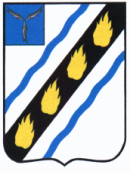 АДМИНИСТРАЦИЯСОВЕТСКОГО МУНИЦИПАЛЬНОГО  РАЙОНА САРАТОВСКОЙ ОБЛАСТИПОСТАНОВЛЕНИЕот  24.04.2023  № 195                        р.п. СтепноеО внесении изменений в постановление администрацииСоветского муниципального района от 08.12.2022 № 718В соответствии с Федеральным законом от 06.10.2003 № 131-ФЗ «Об общих принципах организации местного самоуправления в Российской Федерации» и руководствуясь Уставом Советского муниципального района, администрация Советского муниципального района ПОСТАНОВЛЯЕТ:1. Внести в постановление администрации Советского муниципального района от 08.12.2022 № 718 «Об утверждении муниципальной программы «Комплексное развитие сельских территорий Советского муниципального района Саратовской области» следующие изменения:1.1. раздел паспорта муниципальной программы «Комплексное развитие сельских территорий Советского муниципального района Саратовской области» «Объемы финансового обеспечения муниципальной программы, в том числе по годам:» изложить в новой редакции:«»;1.2. раздел паспорта подпрограммы «Развитие инженерной инфраструктуры на сельских территориях Советского муниципального района» муниципальной программы «Объемы финансового обеспечения муниципальной подпрограммы, в том числе по годам:» изложить в новой редакции:«»;1.3. раздел паспорта подпрограммы «Благоустройство сельских территорий Советского муниципального района» муниципальной программы «Объемы финансового обеспечения муниципальной подпрограммы, в том числе по годам:» изложить в новой редакции:«»;1.4.	 приложения № 5 к муниципальной программе изложить в новой редакции согласно приложению № 1;1.5. приложения № 6 к муниципальной программе изложить в новой редакции согласно приложению № 2.2. Контроль за исполнением настоящего постановления возложить на  первого заместителя главы администрации Советского муниципального района.3. Настоящее постановление вступает в силу со дня его официального опубликования в установленном порядке.Глава Советскогомуниципального  района                                                                 С.В. ПименовАверченко Э.О.5-00-37Приложение № 1 к постановлению администрацииСоветского муниципального района от 24.04.2023  № 195Приложение № 5 к Программе«Комплексное развитие сельских территорий Советского муниципального района Саратовской области»Сведения об объемах и источниках финансового обеспечения муниципальной программы«Комплексное развитие сельских территорий Советского муниципального района Саратовской области»»;Приложение № 2 к постановлению администрацииСоветского муниципального района от 24.04.2023 № 195Приложение № 6 к муниципальной программе«Комплексное развитие сельских территорий Советского муниципального района Саратовской области»Сведения о целевых показателях (индикаторах) муниципальной программ «Комплексное развитие сельских территорий Советского муниципального района Саратовской области» ».Верно:И.о. руководителя аппарата                                                                                                                                                                          А.К. ДолгановаОбъемы финансового обеспечения муниципальной программы, в том числе по годам:Расходы (тыс. руб.)Расходы (тыс. руб.)Расходы (тыс. руб.)Расходы (тыс. руб.)Расходы (тыс. руб.)Расходы (тыс. руб.)Объемы финансового обеспечения муниципальной программы, в том числе по годам:Всего20232024202420252025Всего, в том числе:1 105,61 105,60,00,00,00,0бюджет муниципального района 75,075,00,00,00,00,0федеральный бюджет (прогнозно)0,00,00,00,00,00,0областной бюджет (прогнозно)0,00,00,00,00,00,0внебюджетные источники (прогнозно)1 030,61 030,60,00,00,0Объемы финансового обеспечения подпрограммы, в том числе по годам:Расходы (тыс. руб.)Расходы (тыс. руб.)Расходы (тыс. руб.)Расходы (тыс. руб.)Расходы (тыс. руб.)Объемы финансового обеспечения подпрограммы, в том числе по годам:Всего2023  год2024 год2025 годбюджет муниципального района 75,075,00,00,0федеральный бюджет (прогнозно)0,00,00,00,0областной бюджет (прогнозно)0,00,00,00,0внебюджетные источники (прогнозно) 0,00,00,00,0Всего 75,075,00,00,0Объемы финансового обеспечения подпрограммы, в том числе по годам:Расходы (тыс. руб.)Расходы (тыс. руб.)Расходы (тыс. руб.)Расходы (тыс. руб.)Объемы финансового обеспечения подпрограммы, в том числе по годам:Всего2023  год2024 год2025 годбюджет муниципального района 0,00,00,00,0федеральный бюджет (прогнозно)0,00,00,00,0областной бюджет (прогнозно)0,00,00,00,0внебюджетные источники(прогнозно) 1 030,61 030,60,00,0Всего:1 030,61 030,60,00,0НаименованиеОтветственный исполнитель, соисполнитель, участник муниципальной программы (соисполнитель подпрограммы) (далее - исполнитель)Источники финансового обеспеченияОбъемы финансового обеспечения  всего, тыс. рублейГодГодГодНаименованиеОтветственный исполнитель, соисполнитель, участник муниципальной программы (соисполнитель подпрограммы) (далее - исполнитель)Источники финансового обеспеченияОбъемы финансового обеспечения  всего, тыс. рублей2023202420251234557Программа«Комплексное развитие сельских территорий Советского муниципального района»Отдел промышленности, теплоэнергетического комплекса, капитального строительства и архитектуры администрации Советского муниципального района, администрации муниципальных образованийВсего1 105,61 105,60,00,0Программа«Комплексное развитие сельских территорий Советского муниципального района»Отдел промышленности, теплоэнергетического комплекса, капитального строительства и архитектуры администрации Советского муниципального района, администрации муниципальных образованийбюджет муниципального района 75,075,00,00,0Программа«Комплексное развитие сельских территорий Советского муниципального района»Отдел промышленности, теплоэнергетического комплекса, капитального строительства и архитектуры администрации Советского муниципального района, администрации муниципальных образованийфедеральный бюджет (прогнозно)0,00,00,00,0Программа«Комплексное развитие сельских территорий Советского муниципального района»Отдел промышленности, теплоэнергетического комплекса, капитального строительства и архитектуры администрации Советского муниципального района, администрации муниципальных образованийобластной бюджет (прогнозно)0,00,00,00,0Программа«Комплексное развитие сельских территорий Советского муниципального района»Отдел промышленности, теплоэнергетического комплекса, капитального строительства и архитектуры администрации Советского муниципального района, администрации муниципальных образованийвнебюджетные источники (прогнозно)1 030,61 030,60,00,0Подпрограмма № 1 «Развитие инженерной инфраструктуры на сельских территориях Советского муниципального района»Отдел промышленности, теплоэнергетического комплекса, капитального строительства и архитектуры администрации Советского муниципального района, администрации муниципальных образованийвсего0,00,00,00,0Подпрограмма № 1 «Развитие инженерной инфраструктуры на сельских территориях Советского муниципального района»Отдел промышленности, теплоэнергетического комплекса, капитального строительства и архитектуры администрации Советского муниципального района, администрации муниципальных образованийбюджет муниципального района 0,00,00,00,0Подпрограмма № 1 «Развитие инженерной инфраструктуры на сельских территориях Советского муниципального района»Отдел промышленности, теплоэнергетического комплекса, капитального строительства и архитектуры администрации Советского муниципального района, администрации муниципальных образованийфедеральный бюджет (прогнозно)0,00,00,00,0Подпрограмма № 1 «Развитие инженерной инфраструктуры на сельских территориях Советского муниципального района»Отдел промышленности, теплоэнергетического комплекса, капитального строительства и архитектуры администрации Советского муниципального района, администрации муниципальных образованийобластной бюджет (прогнозно)0,00,00,00,0Подпрограмма № 1 «Развитие инженерной инфраструктуры на сельских территориях Советского муниципального района»Отдел промышленности, теплоэнергетического комплекса, капитального строительства и архитектуры администрации Советского муниципального района, администрации муниципальных образованийвнебюджетные источники (прогнозно)0,00,00,00,0Мероприятие № 1 Реконструкция водопроводных сетей в Розовском муниципальном образованииАдминистрация Розовского муниципального образования (по согласованию)всего0,00,00,00,0Мероприятие № 1 Реконструкция водопроводных сетей в Розовском муниципальном образованииАдминистрация Розовского муниципального образования (по согласованию)бюджет муниципального образования 0,00,00,00,0Мероприятие № 1 Реконструкция водопроводных сетей в Розовском муниципальном образованииАдминистрация Розовского муниципального образования (по согласованию)федеральный бюджет (прогнозно)0,00,00,00,0Мероприятие № 1 Реконструкция водопроводных сетей в Розовском муниципальном образованииАдминистрация Розовского муниципального образования (по согласованию)областной бюджет (прогнозно)0,00,00,00,0Мероприятие № 1 Реконструкция водопроводных сетей в Розовском муниципальном образованииАдминистрация Розовского муниципального образования (по согласованию)внебюджетные источники (прогнозно)0,00,00,00,0Мероприятие № 2Реконструкция водопроводных сетей в Пушкинском муниципальном образованииАдминистрация Пушкинского муниципального образования (по согласованию)всего0,00,00,00,0Мероприятие № 2Реконструкция водопроводных сетей в Пушкинском муниципальном образованииАдминистрация Пушкинского муниципального образования (по согласованию)бюджет муниципального образования 0,00,00,00,0Мероприятие № 2Реконструкция водопроводных сетей в Пушкинском муниципальном образованииАдминистрация Пушкинского муниципального образования (по согласованию)федеральный бюджет (прогнозно)0,00,00,00,0Мероприятие № 2Реконструкция водопроводных сетей в Пушкинском муниципальном образованииАдминистрация Пушкинского муниципального образования (по согласованию)областной бюджет (прогнозно)0,00,00,00,0Мероприятие № 2Реконструкция водопроводных сетей в Пушкинском муниципальном образованииАдминистрация Пушкинского муниципального образования (по согласованию)внебюджетные источники (прогнозно)0,00,00,00,0Мероприятие № 3Реконструкция водопроводных сетей в Советском муниципальном образованииАдминистрация Советского муниципального образования (по согласованию)всего0,00,00,00,0Мероприятие № 3Реконструкция водопроводных сетей в Советском муниципальном образованииАдминистрация Советского муниципального образования (по согласованию)бюджет муниципального образования 0,00,00,00,0Мероприятие № 3Реконструкция водопроводных сетей в Советском муниципальном образованииАдминистрация Советского муниципального образования (по согласованию)федеральный бюджет (прогнозно)0,00,00,00,0Мероприятие № 3Реконструкция водопроводных сетей в Советском муниципальном образованииАдминистрация Советского муниципального образования (по согласованию)областной бюджет (прогнозно)0,00,00,00,0Мероприятие № 3Реконструкция водопроводных сетей в Советском муниципальном образованииАдминистрация Советского муниципального образования (по согласованию)внебюджетные источники (прогнозно)0,00,00,00,0Мероприятие № 4Реконструкция водопроводных сетей в Любимовском муниципальном образованииАдминистрация Любимовского муниципального образования (по согласованию)всего0,00,00,00,0Мероприятие № 4Реконструкция водопроводных сетей в Любимовском муниципальном образованииАдминистрация Любимовского муниципального образования (по согласованию)бюджет муниципального образования 0,00,00,00,0Мероприятие № 4Реконструкция водопроводных сетей в Любимовском муниципальном образованииАдминистрация Любимовского муниципального образования (по согласованию)федеральный бюджет (прогнозно)0,00,00,00,0Мероприятие № 4Реконструкция водопроводных сетей в Любимовском муниципальном образованииАдминистрация Любимовского муниципального образования (по согласованию)областной бюджет (прогнозно)0,00,00,00,0Мероприятие № 4Реконструкция водопроводных сетей в Любимовском муниципальном образованииАдминистрация Любимовского муниципального образования (по согласованию)внебюджетные источники (прогнозно)0,00,00,00,0Мероприятие № 5Реконструкция водопроводных сетей в Мечетненском муниципальном образованииАдминистрация Мечетненского муниципального образования (по согласованию)всего0,00,00,00,0Мероприятие № 5Реконструкция водопроводных сетей в Мечетненском муниципальном образованииАдминистрация Мечетненского муниципального образования (по согласованию)бюджет муниципального образования 0,00,00,00,0Мероприятие № 5Реконструкция водопроводных сетей в Мечетненском муниципальном образованииАдминистрация Мечетненского муниципального образования (по согласованию)федеральный бюджет (прогнозно)0,00,00,00,0Мероприятие № 5Реконструкция водопроводных сетей в Мечетненском муниципальном образованииАдминистрация Мечетненского муниципального образования (по согласованию)областной бюджет (прогнозно)0,00,00,00,0Мероприятие № 5Реконструкция водопроводных сетей в Мечетненском муниципальном образованииАдминистрация Мечетненского муниципального образования (по согласованию)внебюджетные источники (прогнозно)0,00,00,00,0Мероприятие № 6Реконструкция водопроводных сетей в Золотостепском муниципальном образованииАдминистрация Золотостепского муниципального образования (по согласованию)всего0,00,00,00,0Мероприятие № 6Реконструкция водопроводных сетей в Золотостепском муниципальном образованииАдминистрация Золотостепского муниципального образования (по согласованию)бюджет муниципального образования 0,00,00,00,0Мероприятие № 6Реконструкция водопроводных сетей в Золотостепском муниципальном образованииАдминистрация Золотостепского муниципального образования (по согласованию)федеральный бюджет (прогнозно)0,00,00,00,0Мероприятие № 6Реконструкция водопроводных сетей в Золотостепском муниципальном образованииАдминистрация Золотостепского муниципального образования (по согласованию)областной бюджет (прогнозно)0,00,00,00,0Мероприятие № 6Реконструкция водопроводных сетей в Золотостепском муниципальном образованииАдминистрация Золотостепского муниципального образования (по согласованию)внебюджетные источники (прогнозно)0,00,00,00,0Мероприятие № 7Реконструкция водопроводных сетей в Степновском муниципальном образованииАдминистрация Советского муниципального районавсего0,00,00,00,0Мероприятие № 7Реконструкция водопроводных сетей в Степновском муниципальном образованииАдминистрация Советского муниципального районабюджет муниципального образования 0,00,00,00,0Мероприятие № 7Реконструкция водопроводных сетей в Степновском муниципальном образованииАдминистрация Советского муниципального районафедеральный бюджет (прогнозно)0,00,00,00,0Мероприятие № 7Реконструкция водопроводных сетей в Степновском муниципальном образованииАдминистрация Советского муниципального районаобластной бюджет (прогнозно)0,00,00,00,0Мероприятие № 7Реконструкция водопроводных сетей в Степновском муниципальном образованииАдминистрация Советского муниципального районавнебюджетные источники (прогнозно)0,00,00,00,0Мероприятие № 8Разработка проектно-сметной документации, проведение экспертизы сметной документации, в т.ч. корректировки заключений по результатам проверки сметной документации и осуществление строительного контроляАдминистрация Советского муниципального районавсего0,00,00,00,0Мероприятие № 8Разработка проектно-сметной документации, проведение экспертизы сметной документации, в т.ч. корректировки заключений по результатам проверки сметной документации и осуществление строительного контроляАдминистрация Советского муниципального районабюджет муниципального образования 75,075,00,00,0Мероприятие № 8Разработка проектно-сметной документации, проведение экспертизы сметной документации, в т.ч. корректировки заключений по результатам проверки сметной документации и осуществление строительного контроляАдминистрация Советского муниципального районафедеральный бюджет (прогнозно)0,00,00,00,0Мероприятие № 8Разработка проектно-сметной документации, проведение экспертизы сметной документации, в т.ч. корректировки заключений по результатам проверки сметной документации и осуществление строительного контроляАдминистрация Советского муниципального районаобластной бюджет (прогнозно)0,00,00,00,0Мероприятие № 8Разработка проектно-сметной документации, проведение экспертизы сметной документации, в т.ч. корректировки заключений по результатам проверки сметной документации и осуществление строительного контроляАдминистрация Советского муниципального районавнебюджетные источники (прогнозно)0,00,00,00,0Подпрограмма № 2 «Развитие транспортной инфраструктуры на сельских территориях Советского муниципального района»Администрации муниципальных образований (по согласованию)всего0,00,00,00,0Подпрограмма № 2 «Развитие транспортной инфраструктуры на сельских территориях Советского муниципального района»Администрации муниципальных образований (по согласованию)бюджет муниципального района 0,00,00,00,0Подпрограмма № 2 «Развитие транспортной инфраструктуры на сельских территориях Советского муниципального района»Администрации муниципальных образований (по согласованию)федеральный бюджет (прогнозно)0,00,00,00,0Подпрограмма № 2 «Развитие транспортной инфраструктуры на сельских территориях Советского муниципального района»Администрации муниципальных образований (по согласованию)областной бюджет (прогнозно)0,00,00,00,0Подпрограмма № 2 «Развитие транспортной инфраструктуры на сельских территориях Советского муниципального района»Администрации муниципальных образований (по согласованию)внебюджетные источники (прогнозно)0,00,00,00,0Мероприятие № 1Строительство автомобильной дороги к ЗАО «Пушкинское» через п. Заречный Пушкинского МОАдминистрация Пушкинского муниципального образования (по согласованию)всего0,00,00,00,0Мероприятие № 1Строительство автомобильной дороги к ЗАО «Пушкинское» через п. Заречный Пушкинского МОАдминистрация Пушкинского муниципального образования (по согласованию)бюджет муниципального образования 0,00,00,00,0Мероприятие № 1Строительство автомобильной дороги к ЗАО «Пушкинское» через п. Заречный Пушкинского МОАдминистрация Пушкинского муниципального образования (по согласованию)федеральный бюджет (прогнозно)0,00,00,00,0Мероприятие № 1Строительство автомобильной дороги к ЗАО «Пушкинское» через п. Заречный Пушкинского МОАдминистрация Пушкинского муниципального образования (по согласованию)областной бюджет (прогнозно)0,00,00,00,0Мероприятие № 1Строительство автомобильной дороги к ЗАО «Пушкинское» через п. Заречный Пушкинского МОАдминистрация Пушкинского муниципального образования (по согласованию)внебюджетные источники (прогнозно)0,00,00,00,0Мероприятие № 2Ремонт дорожного покрытия до производственного объекта ООО «Аверо»Администрация Розовского муниципального образования (по согласованию)всего0,00,00,00,0Мероприятие № 2Ремонт дорожного покрытия до производственного объекта ООО «Аверо»Администрация Розовского муниципального образования (по согласованию)бюджет муниципального образования 0,00,00,00,0Мероприятие № 2Ремонт дорожного покрытия до производственного объекта ООО «Аверо»Администрация Розовского муниципального образования (по согласованию)федеральный бюджет (прогнозно)0,00,00,00,0Мероприятие № 2Ремонт дорожного покрытия до производственного объекта ООО «Аверо»Администрация Розовского муниципального образования (по согласованию)областной бюджет (прогнозно)0,00,00,00,0Мероприятие № 2Ремонт дорожного покрытия до производственного объекта ООО «Аверо»Администрация Розовского муниципального образования (по согласованию)внебюджетные источники (прогнозно)0,00,00,00,0Мероприятие № 3Строительство автомобильной дороги к ООО «Белопольское» Любимовского муниципального образованияАдминистрация Любимовского муниципального образования (по согласованию)всего0,00,00,00,0Мероприятие № 3Строительство автомобильной дороги к ООО «Белопольское» Любимовского муниципального образованияАдминистрация Любимовского муниципального образования (по согласованию)бюджет муниципального образования 0,00,00,00,0Мероприятие № 3Строительство автомобильной дороги к ООО «Белопольское» Любимовского муниципального образованияАдминистрация Любимовского муниципального образования (по согласованию)федеральный бюджет (прогнозно)0,00,00,00,0Мероприятие № 3Строительство автомобильной дороги к ООО «Белопольское» Любимовского муниципального образованияАдминистрация Любимовского муниципального образования (по согласованию)областной бюджет (прогнозно)0,00,00,00,0Мероприятие № 3Строительство автомобильной дороги к ООО «Белопольское» Любимовского муниципального образованияАдминистрация Любимовского муниципального образования (по согласованию)внебюджетные источники (прогнозно)0,00,00,00,0Мероприятие № 4Строительство автомобильной дороги к КФХ «Беркалиев» Любимовского муниципального образованияАдминистрация Любимовского муниципального образования (по согласованию)всего0,00,00,00,0Мероприятие № 4Строительство автомобильной дороги к КФХ «Беркалиев» Любимовского муниципального образованияАдминистрация Любимовского муниципального образования (по согласованию)бюджет муниципального образования 0,00,00,00,0Мероприятие № 4Строительство автомобильной дороги к КФХ «Беркалиев» Любимовского муниципального образованияАдминистрация Любимовского муниципального образования (по согласованию)федеральный бюджет (прогнозно)0,00,00,00,0Мероприятие № 4Строительство автомобильной дороги к КФХ «Беркалиев» Любимовского муниципального образованияАдминистрация Любимовского муниципального образования (по согласованию)областной бюджет (прогнозно)0,00,00,00,0Мероприятие № 4Строительство автомобильной дороги к КФХ «Беркалиев» Любимовского муниципального образованияАдминистрация Любимовского муниципального образования (по согласованию)внебюджетные источники (прогнозно)0,00,00,00,0Подпрограмма № 3«Благоустройство сельских территорий Советского муниципального района»Отдел промышленности, теплоэнергетического комплекса, капитального строительства и архитектуры администрации Советского муниципального района, администрации муниципальных образований (по согласованию)всего1 030,61 030,60,00,0Подпрограмма № 3«Благоустройство сельских территорий Советского муниципального района»Отдел промышленности, теплоэнергетического комплекса, капитального строительства и архитектуры администрации Советского муниципального района, администрации муниципальных образований (по согласованию)бюджет муниципального района 0,00,00,00,0Подпрограмма № 3«Благоустройство сельских территорий Советского муниципального района»Отдел промышленности, теплоэнергетического комплекса, капитального строительства и архитектуры администрации Советского муниципального района, администрации муниципальных образований (по согласованию)федеральный бюджет (прогнозно)0,00,00,00,0Подпрограмма № 3«Благоустройство сельских территорий Советского муниципального района»Отдел промышленности, теплоэнергетического комплекса, капитального строительства и архитектуры администрации Советского муниципального района, администрации муниципальных образований (по согласованию)областной бюджет (прогнозно)0,00,00,00,0Подпрограмма № 3«Благоустройство сельских территорий Советского муниципального района»Отдел промышленности, теплоэнергетического комплекса, капитального строительства и архитектуры администрации Советского муниципального района, администрации муниципальных образований (по согласованию)внебюджетные источники (прогнозно)1 030,61 030,60,00,0Мероприятие № 1Обустройство площадок для сбора мусора в Любимовском муниципальном образованииАдминистрация Любимовского муниципального образования (по согласованию)всего112,4112,40,00,0Мероприятие № 1Обустройство площадок для сбора мусора в Любимовском муниципальном образованииАдминистрация Любимовского муниципального образования (по согласованию)бюджет муниципального образования 0,00,00,00,0Мероприятие № 1Обустройство площадок для сбора мусора в Любимовском муниципальном образованииАдминистрация Любимовского муниципального образования (по согласованию)федеральный бюджет (прогнозно)0,00,00,00,0Мероприятие № 1Обустройство площадок для сбора мусора в Любимовском муниципальном образованииАдминистрация Любимовского муниципального образования (по согласованию)областной бюджет0,00,00,00,0Мероприятие № 1Обустройство площадок для сбора мусора в Любимовском муниципальном образованииАдминистрация Любимовского муниципального образования (по согласованию)(прогнозно)0,00,00,00,0Мероприятие № 1Обустройство площадок для сбора мусора в Любимовском муниципальном образованииАдминистрация Любимовского муниципального образования (по согласованию)внебюджетные источники (прогнозно)112,4112,40,00,0Мероприятие № 2Обустройство площадок для сбора мусора в Золотостепском муниципальном образованииАдминистрация Золотостепского муниципального образования (по согласованию)всего0,00,00,00,0Мероприятие № 2Обустройство площадок для сбора мусора в Золотостепском муниципальном образованииАдминистрация Золотостепского муниципального образования (по согласованию)бюджет муниципального образования 0,00,00,00,0Мероприятие № 2Обустройство площадок для сбора мусора в Золотостепском муниципальном образованииАдминистрация Золотостепского муниципального образования (по согласованию)федеральный бюджет (прогнозно)0,00,00,00,0Мероприятие № 2Обустройство площадок для сбора мусора в Золотостепском муниципальном образованииАдминистрация Золотостепского муниципального образования (по согласованию)областной бюджет (прогнозно)0,00,00,00,0Мероприятие № 2Обустройство площадок для сбора мусора в Золотостепском муниципальном образованииАдминистрация Золотостепского муниципального образования (по согласованию)внебюджетные источники (прогнозно)0,00,00,00,0Мероприятие № 3Обустройство площадок для сбора мусора в с.РозовоеАдминистрация Розовского муниципального образования (по согласованию)всего118,2118,20,00,0Мероприятие № 3Обустройство площадок для сбора мусора в с.РозовоеАдминистрация Розовского муниципального образования (по согласованию)бюджет муниципального образования 0,00,00,00,0Мероприятие № 3Обустройство площадок для сбора мусора в с.РозовоеАдминистрация Розовского муниципального образования (по согласованию)федеральный бюджет (прогнозно)0,00,00,00,0Мероприятие № 3Обустройство площадок для сбора мусора в с.РозовоеАдминистрация Розовского муниципального образования (по согласованию)областной бюджет (прогнозно)0,00,00,00,0Мероприятие № 3Обустройство площадок для сбора мусора в с.РозовоеАдминистрация Розовского муниципального образования (по согласованию)внебюджетные источники (прогнозно)118,2118,20,00,0Мероприятие № 4Обустройство площадок для сбора мусора в Советском муниципальном образованииАдминистрация Советского муниципального образования (по согласованию)всего0,00,00,00,0Мероприятие № 4Обустройство площадок для сбора мусора в Советском муниципальном образованииАдминистрация Советского муниципального образования (по согласованию)бюджет муниципального образования 0,00,00,00,0Мероприятие № 4Обустройство площадок для сбора мусора в Советском муниципальном образованииАдминистрация Советского муниципального образования (по согласованию)федеральный бюджет (прогнозно)0,00,00,00,0Мероприятие № 4Обустройство площадок для сбора мусора в Советском муниципальном образованииАдминистрация Советского муниципального образования (по согласованию)областной бюджет (прогнозно)0,00,00,00,0Мероприятие № 4Обустройство площадок для сбора мусора в Советском муниципальном образованииАдминистрация Советского муниципального образования (по согласованию)внебюджетные источники (прогнозно)0,00,00,00,0Мероприятие № 5Обустройство площадок для сбора мусора в Пушкинском муниципальном образовании Администрация Пушкинского муниципального образования (по согласованию)всего0,00,00,00,0Мероприятие № 5Обустройство площадок для сбора мусора в Пушкинском муниципальном образовании Администрация Пушкинского муниципального образования (по согласованию)бюджет муниципального образования 0,00,00,00,0Мероприятие № 5Обустройство площадок для сбора мусора в Пушкинском муниципальном образовании Администрация Пушкинского муниципального образования (по согласованию)федеральный бюджет (прогнозно)0,00,00,00,0Мероприятие № 5Обустройство площадок для сбора мусора в Пушкинском муниципальном образовании Администрация Пушкинского муниципального образования (по согласованию)областной бюджет (прогнозно)0,00,00,00,0Мероприятие № 5Обустройство площадок для сбора мусора в Пушкинском муниципальном образовании Администрация Пушкинского муниципального образования (по согласованию)внебюджетные источники (прогнозно)0,00,00,00,0Мероприятие № 6Обустройство площадок для сбора мусора в Мечетненском муниципальном образованииАдминистрация Мечетненского муниципального образования (по согласованию)всего0,00,00,00,0Мероприятие № 6Обустройство площадок для сбора мусора в Мечетненском муниципальном образованииАдминистрация Мечетненского муниципального образования (по согласованию)бюджет муниципального образования 0,00,00,00,0Мероприятие № 6Обустройство площадок для сбора мусора в Мечетненском муниципальном образованииАдминистрация Мечетненского муниципального образования (по согласованию)федеральный бюджет (прогнозно)0,00,00,00,0Мероприятие № 6Обустройство площадок для сбора мусора в Мечетненском муниципальном образованииАдминистрация Мечетненского муниципального образования (по согласованию)областной бюджет (прогнозно)0,00,00,00,0Мероприятие № 6Обустройство площадок для сбора мусора в Мечетненском муниципальном образованииАдминистрация Мечетненского муниципального образования (по согласованию)внебюджетные источники (прогнозно)0,00,00,00,0Мероприятие № 7Обустройство площадок для сбора мусора в Степновском муниципальном образовании (р.п. Степное)Администрация Советского муниципального районавсего340,0340,00,00,0Мероприятие № 7Обустройство площадок для сбора мусора в Степновском муниципальном образовании (р.п. Степное)Администрация Советского муниципального районабюджет муниципального образования 0,00,00,00,0Мероприятие № 7Обустройство площадок для сбора мусора в Степновском муниципальном образовании (р.п. Степное)Администрация Советского муниципального районафедеральный бюджет (прогнозно)0,00,00,00,0Мероприятие № 7Обустройство площадок для сбора мусора в Степновском муниципальном образовании (р.п. Степное)Администрация Советского муниципального районаобластной бюджет (прогнозно)0,00,00,00,0Мероприятие № 7Обустройство площадок для сбора мусора в Степновском муниципальном образовании (р.п. Степное)Администрация Советского муниципального районавнебюджетные источники (прогнозно)340,0340,00,00,0Мероприятие № 8Обустройство пешеходной зоны (участок 1) расположенной по адресу: Саратовская область, Советский район, с. Мечетное, ул. Школьная , 12аАдминистрация Мечетненского муниципального образования (по согласованию)всего200,0200,00,00,0Мероприятие № 8Обустройство пешеходной зоны (участок 1) расположенной по адресу: Саратовская область, Советский район, с. Мечетное, ул. Школьная , 12аАдминистрация Мечетненского муниципального образования (по согласованию)бюджет муниципального образования0,00,00,00,0Мероприятие № 8Обустройство пешеходной зоны (участок 1) расположенной по адресу: Саратовская область, Советский район, с. Мечетное, ул. Школьная , 12аАдминистрация Мечетненского муниципального образования (по согласованию)федеральный бюджет (прогнозно)0,00,00,00,0Мероприятие № 8Обустройство пешеходной зоны (участок 1) расположенной по адресу: Саратовская область, Советский район, с. Мечетное, ул. Школьная , 12аАдминистрация Мечетненского муниципального образования (по согласованию)областной бюджет (прогнозно)0,00,00,00,0Мероприятие № 8Обустройство пешеходной зоны (участок 1) расположенной по адресу: Саратовская область, Советский район, с. Мечетное, ул. Школьная , 12аАдминистрация Мечетненского муниципального образования (по согласованию)внебюджетные источники (прогнозно)200,0200,00,00,0Мероприятие № 9Обустройство детской игровой площадки в Золотостепском муниципальном образованииАдминистрация Золотостепского муниципального образования (по согласованию)всего238,0238,00,00,0Мероприятие № 9Обустройство детской игровой площадки в Золотостепском муниципальном образованииАдминистрация Золотостепского муниципального образования (по согласованию)бюджет муниципального образования0,00,00,00,0Мероприятие № 9Обустройство детской игровой площадки в Золотостепском муниципальном образованииАдминистрация Золотостепского муниципального образования (по согласованию)федеральный бюджет (прогнозно)0,00,00,00,0Мероприятие № 9Обустройство детской игровой площадки в Золотостепском муниципальном образованииАдминистрация Золотостепского муниципального образования (по согласованию)областной бюджет (прогнозно)0,00,00,00,0Мероприятие № 9Обустройство детской игровой площадки в Золотостепском муниципальном образованииАдминистрация Золотостепского муниципального образования (по согласованию)внебюджетные источники (прогнозно)238,0238,00,00,0Мероприятие № 10Установка опор и светильников уличного освещения по ул. 50 лет Пионерии р.п. Советское, Советского района, Саратовской областиАдминистрация Советского муниципального образования (по согласованию)всего22,022,00,00,0Мероприятие № 10Установка опор и светильников уличного освещения по ул. 50 лет Пионерии р.п. Советское, Советского района, Саратовской областиАдминистрация Советского муниципального образования (по согласованию)бюджет муниципального образования0,00,00,00,0Мероприятие № 10Установка опор и светильников уличного освещения по ул. 50 лет Пионерии р.п. Советское, Советского района, Саратовской областиАдминистрация Советского муниципального образования (по согласованию)федеральный бюджет (прогнозно)0,00,00,00,0Мероприятие № 10Установка опор и светильников уличного освещения по ул. 50 лет Пионерии р.п. Советское, Советского района, Саратовской областиАдминистрация Советского муниципального образования (по согласованию)областной бюджет (прогнозно)0,00,00,00,0Мероприятие № 10Установка опор и светильников уличного освещения по ул. 50 лет Пионерии р.п. Советское, Советского района, Саратовской областиАдминистрация Советского муниципального образования (по согласованию)внебюджетные источники (прогнозно)22,022,00,00,0№ п/п№ п/пНаименование подпрограммы, наименование показателяЕдиница измеренияГодГодГод№ п/п№ п/пНаименование подпрограммы, наименование показателяЕдиница измерения2023202420251234567Подпрограмма № 1 «Развитие инженерной инфраструктуры на сельских территориях Советского муниципального района»Подпрограмма № 1 «Развитие инженерной инфраструктуры на сельских территориях Советского муниципального района»Подпрограмма № 1 «Развитие инженерной инфраструктуры на сельских территориях Советского муниципального района»Подпрограмма № 1 «Развитие инженерной инфраструктуры на сельских территориях Советского муниципального района»Подпрограмма № 1 «Развитие инженерной инфраструктуры на сельских территориях Советского муниципального района»Подпрограмма № 1 «Развитие инженерной инфраструктуры на сельских территориях Советского муниципального района»11Реконструкция водопроводных сетей в Любимовском муниципальном образованиитыс.руб.0,00,00,022Реконструкция водопроводных сетей в Золотостепском муниципальном образованиитыс.руб.0,00,00,033Реконструкция водопроводных сетей в Розовском муниципальном образованиитыс.руб.0,00,00,044Реконструкция водопроводных сетей в Советском муниципальном образованиитыс.руб.0,00,00,055Реконструкция водопроводных сетей в Пушкинском муниципальном образованиитыс.руб.0,00,00,066Реконструкция водопроводных сетей в Мечетненском муниципальном образованиитыс.руб.0,00,00,077Реконструкция водопроводных сетей в Степновском муниципальном образованиитыс.руб.0,00,00,088Разработка проектно-сметной документации, проведение экспертизы сметной документации, в т.ч. корректировки заключений по результатам проверки сметной документации и осуществление строительного контролятыс.руб.75,00,00,0Подпрограмма № 2 «Развитие транспортной инфраструктуры на сельских территориях Советского муниципального района»Подпрограмма № 2 «Развитие транспортной инфраструктуры на сельских территориях Советского муниципального района»Подпрограмма № 2 «Развитие транспортной инфраструктуры на сельских территориях Советского муниципального района»Подпрограмма № 2 «Развитие транспортной инфраструктуры на сельских территориях Советского муниципального района»Подпрограмма № 2 «Развитие транспортной инфраструктуры на сельских территориях Советского муниципального района»Подпрограмма № 2 «Развитие транспортной инфраструктуры на сельских территориях Советского муниципального района»91Строительство автомобильной дороги к ЗАО «Пушкинское» через п. Заречный Пушкинского МОтыс.руб.0,00,00,0102Ремонт дорожного покрытия до производственного объекта ООО «Аверо»тыс.руб.0,00,00,0113Строительство автомобильной дороги к ООО «Белопольское» Любимовского муниципального образованиятыс.руб.0,00,00,0124Строительство автомобильной дороги к КФХ «Беркалиев» Любимовского муниципального образованиятыс.руб.0,00,00,0Подпрограмма № 3 «Благоустройство сельских территорий Советского муниципального района»Подпрограмма № 3 «Благоустройство сельских территорий Советского муниципального района»Подпрограмма № 3 «Благоустройство сельских территорий Советского муниципального района»Подпрограмма № 3 «Благоустройство сельских территорий Советского муниципального района»Подпрограмма № 3 «Благоустройство сельских территорий Советского муниципального района»Подпрограмма № 3 «Благоустройство сельских территорий Советского муниципального района»131Обустройство площадок для сбора мусора в Любимовском муниципальном образованиитыс.руб.112,40,00,0142Обустройство площадок для сбора мусора в Золотостепском муниципальном образованиитыс.руб.0,00,00,0153Обустройство площадок для сбора мусора в с Розовоетыс.руб.118,20,00,0164Обустройство площадок для сбора мусора в Советском муниципальном образованиитыс.руб.0,00,00,0175Обустройство площадок для сбора мусора в Пушкинском муниципальном образованиитыс.руб.0,00,00,0186Обустройство площадок для сбора мусора в Мечетненском муниципальном образованиитыс.руб.0,00,00,01234567197Обустройство площадок для сбора мусора в Степновском муниципальном образовании (р.п. Степное)тыс.руб.340,00,00,0208Обустройство пешеходной зоны (участок 1) расположенной по адресу: Саратовская область, Советский район, с. Мечетное, ул. Школьная , 12атыс.руб.200,00,00,0219Обустройство детской игровой площадки в Золотостепском муниципальном образовании тыс.руб.238,00,00,02210Установка опор и светильников уличного освещения по ул. 50 лет Пионерии р.п. Советское, Советского района, Саратовской областитыс.руб.22,00,00,0